  Město Bruntál 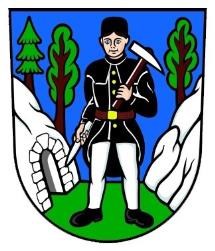          Nádražní 994/20, 792 01 Bruntál 	   IČ: 00295892 / DIČ: CZ00295892 	          Ing. Hana Šutovská, 1. místostarostka města 	           Telefon: +420 554 706 111, Emal: posta@mubruntal.cz          ID datové schránky: c9vbr2k   Web: http://www.mubruntal.cz   Komerční banka a.s., /SMLOUVA na zhotovení projektové dokumentace, výkon inženýrské činnostiČÁST A Obecná ustanovení I. Smluvní strany Osoba oprávněná jednat ve věcech technických: 	 – vedoucí oddělení investic a dotací	 	 – investiční referent(dále jen v části B a D „objednatel“ a v části C „příkazce“) 2.   HV projekt – Ing. Jan Hvoreckýse sídlem: 			, IČO: 			761 93 578DIČ: 			CZ8008213862bankovní spojení: 		Fio Banka a.s.číslo účtu: 			/Osoba oprávněná jednat ve věcech technických: (dále jen v části A, B a D „zhotovitel“ a v části C „příkazník“) II. Základní ustanovení Tuto Smlouvu na zhotovení projektové dokumentace, výkon inženýrské činnosti (dále jen „smlouva“) uzavírají smluvní strany dle zákona č. 89/2012 Sb., občanský zákoník, ve znění pozdějších předpisů (dále jen „občanský zákoník“). Smlouva je uzavřena v části B podle ustanovení § 2586 a násl. občanského zákoníku a v části C podle ustanovení § 2430 a násl. občanského zákoníkSmluvní strany prohlašují, že údaje uvedené v čl. I této smlouvy jsou v souladu se skutečností v době uzavření smlouvy. Smluvní strany se zavazují, že změny dotčených údajů oznámí bez prodlení písemně druhé smluvní straně. Při změně identifikačních údajů smluvních stran včetně změny účtu není nutné uzavírat ke smlouvě dodatek. Zhotovitel prohlašuje, že bankovní účet uvedený v čl. I odst. 2 této smlouvy je bankovním účtem zveřejněným ve smyslu zákona č. 235/2004 Sb., o dani z přidané hodnoty, ve znění pozdějších předpisů (dále jen „zákon o DPH“). V případě změny účtu zhotovitele je zhotovitel povinen doložit vlastnictví k novému účtu, a to kopií příslušné smlouvy nebo potvrzením peněžního ústavu; nový účet však musí být zveřejněným účtem ve smyslu předchozí věty. Smluvní strany prohlašují, že osoby podepisující tuto smlouvu jsou k tomuto jednání oprávněny. Zhotovitel prohlašuje, že je odborně způsobilý k zajištění předmětu plnění podle této smlouvy. Účelem smlouvy je vymezení podmínek pro vyhotovení projektové dokumentace, včetně inženýrské činnosti. ČÁST B Smlouva o dílo na zhotovení projektové dokumentace III. Předmět plnění Zhotovitel se zavazuje zpracovat pro objednatele projektovou dokumentaci stavby pro společné povolení stavby (DSPS) „Cyklostezka Slezská Harta – úsek 2, 4, 6“ (dále jen „stavba“) a projednat ji s dotčenými orgány státní správy a účastníky stavebního řízení (dále jen „dílo“). Projektová dokumentace bude zpracována na základě studie zpracované projektantem:  v březnu 2018. Podrobná specifikace díla je uvedena v odst. 2 - 6 tohoto článku smlouvy. Dílo má následující části a rozsah: 2.1. Zaměření Předmětem této části díla je geodetické polohopisné a výškopisné zaměření místa stavby a dotčených navazujících venkovních ploch sousedních pozemků včetně stávajících sítí technické infrastruktury. Součástí zaměření bude podrobná fotodokumentace stávajícího stavu objektu. 2.2. Průzkumy Předmětem této části díla budou veškeré průzkumy potřebné pro zpracování projektové dokumentace nebo oznámení dle odst. 2.3 tohoto článku smlouvy. inženýrsko-geologický a hydrogeologický průzkum, (pokud bude zjištěno, že je nutný)průzkum pro kácení stávajících dřevinPokud během zpracovávání projektové dokumentace vyvstane potřeba dalších průzkumů, které nebyly konkrétně uvedeny, zavazuje se zhotovitel po dohodě s objednatelem k jejich provedení. Průzkumy provedené nad rámec stanovený touto smlouvou budou řešeny formou víceprací. 2.3. Oznámení ve smyslu zákona č. 100/2001 Sb., o posuzování vlivů na životní prostředí a o změně některých souvisejících zákonů, ve znění pozdějších předpisů Oznámení bude zpracováno v souladu s požadavky zákona č. 100/2001 Sb., o posuzování vlivů na životní prostředí a o změně některých souvisejících zákonů ve znění pozdějších předpisů (dále jen „zákon č. 100/2001 Sb.“) pouze pokud bude vyžadováno jako nezbytné dotčenými orgány státní správy. 2.4. Projektová dokumentace pro společné povolení stavby DSPS Projektová dokumentace bude obsahovat veškeré náležitosti stanovené zákonem č. 183/2006 Sb., o územním plánování a stavebním řádu (stavební zákon), ve znění pozdějších předpisů (dále jen „stavební zákon“) a souvisejícími předpisy, včetně dokladů o výsledcích jednání s příslušnými orgány a organizacemi pověřenými výkonem statní správy a s ostatními účastníky řízení a vydaných pravomocných rozhodnutí tak, aby mohlo být vydáno pravomocné stavební povolení. Vyhotovení č. 3 projektové dokumentace bude navíc obsahovat oceněný Soupis stavebních prací, dodávek a služeb. Oceněný soupis prací bude vyhotoven způsobem dle odstavce 4 tohoto článku smlouvy. Jednotlivé dokumenty, které jsou předmětem díla, budou objednateli předány takto: dokumentace dle odst. 2 bodu 2.1 a 2.2 tohoto článku smlouvy budou objednateli dodány ve 2 vyhotoveních a 1x na CD ve formátu pro texty *.doc (*.rtf), pro tabulky *.xls, pro skenované dokumenty *.pdf, pro výkresovou dokumentaci *.dwg, oznámení dle odst. 2 bodu 2.3 tohoto článku smlouvy bude objednateli předáno ve 4 vyhotoveních a 1x na CD ve formátu pro texty *.doc (*.rtf), pro tabulky *.xls, pro skenované dokumenty *.pdf, pro výkresovou dokumentaci *.dwg, dokumentace dle odst. 2 bodu 2.4 tohoto článku smlouvy budou objednateli dodány vždy ve 3 vyhotoveních (autorizované), 2 vyhotoveních (kopie) a 2x na CD ve formátu pro texty *.doc (*.rtf), pro rozpočty a výkazy výměr *.xls, pro skenované dokumenty *.pdf, pro výkresovou dokumentaci *.dwg a zároveň *.pdf. Dále budou po vydání pravomocných rozhodnutí objednateli předány dokumentace ověřené stavebním úřadem, Projektované stavební práce a dodávky v oceněném soupisu prací zpracovaném k projektové dokumentaci dle odstavce 2 bodu 2.4 tohoto článku smlouvy musí být oceněny dle některé platné standardizované cenové soustavy (jednotný ceník stavebních prací, např. RTS nebo ÚRS) v její aktuální cenové úrovni platné v době zpracování.  V oceněném soupisu prací nesmí být uvedeny soubory a komplety. Pokud zhotovitel (projektant) uvede vlastní položky, které nejsou definovány v použité cenové soustavě, uvede jejich přesnou specifikaci a způsob jejich ocenění. Součástí soupisu prací budou také jednotkové ceny stavebních prací, které jsou uvedeny v cenové soustavě. Pokud bude jednotková cena vyšší než jednotková cena uvedená v cenové soustavě, bude nutné tento rozdíl zhotovitelem (projektantem) vysvětlit. Projektová dokumentace bude zpracována v souladu se zákonem č. 309/2006 Sb., kterým se upravují další požadavky bezpečnosti a ochrany zdraví při práci v pracovněprávních vztazích a o zajištění bezpečnosti a ochrany zdraví při činnosti nebo poskytování služeb mimo pracovněprávní vztahy (zákon o zajištění dalších podmínek bezpečnosti a ochrany zdraví při práci), ve znění pozdějších předpisů. K projektové dokumentaci dle odst. 2 bodu 2.4 tohoto článku smlouvy zpracuje zhotovitel návrh časového harmonogramu stavby. Projektová dokumentace dle odst. 2 bodu 2.4 tohoto článku smlouvy bude obsahovat všechny části a náležitosti dle vyhlášky č. 499/2006 Sb., o dokumentaci staveb ve znění pozdějších předpisů a č. 146/2008 Sb., o rozsahu a obsahu projektové dokumentace dopravních staveb, ve znění pozdějších předpisů. V případě, že by s ohledem na charakter či specifičnost projektované stavby nebyla cíleně některá ze součástí projektové dokumentace zpracovávána např. s ohledem na povahu a rozsah stavby, uvede zhotovitel v příslušných částech projektové dokumentace důvod, proč není potřeba tuto část projektové dokumentace zpracovávat. Objednatel se zavazuje řádně provedené dílo bez vad a nedodělků převzít a zaplatit za ně zhotoviteli cenu dle čl. VII této smlouvy. Smluvní strany prohlašují, že předmět plnění není plněním nemožným a že tuto smlouvu uzavřely po pečlivém zvážení všech možných důsledků. IV. Doba a místo plnění Zhotovitel je povinen provést a předat objednateli jednotlivé úseky v těchto termínech: projektovou dokumentaci pro společné povolení stavby DSPS dle čl. III odst. 2 bod 2.4 této smlouvy do 31.12.2020. Jednotlivé dílčí úseky je možné předat i dříve.Místem plnění pro předání jednotlivých částí díla je budova Městského úřadu Bruntál, Nádražní 994/20, 792 01 Bruntál, odbor správy majetku, investic a dotací (dále jen „SMID“). V. Předání díla, vlastnické právo k předmětu díla a nebezpečí škody Dílo bude provedeno a objednateli předáno po částech, a to v termínech uvedených v čl. IV odst. 1 této smlouvy. Předání a převzetí je možné i po jednotlivých úsecích díla. Předání a převzetí bude provedeno osobně v sídle objednatele. Objednatel se zavazuje dílo (jeho úsek – dílčí část) převzít v případě, že bude provedeno bez vad a nedodělků. K předání díla (jeho úseku – dílčí části) zhotovitel vyhotoví protokol, ve kterém objednatel po ukončení přejímacího řízení prohlásí, zda dílo (jeho úsek – dílčí část) přejímá či nikoli. Objednatel je povinen potvrdit v předávacím protokolu, zda dílo (jeho úsek – dílčí část) přejímá či nikoli do 5 pracovních dnů od předložení příslušné části díla k přejímacímu řízení. Po dobu trvání přejímacího řízení (tj. od zahájení přejímacího řízení do jeho ukončení převzetím díla (jeho úseku - dílčí části) nebo jeho nepřevzetím ve smyslu odst. 3 tohoto článku smlouvy není zhotovitel v prodlení s provedením díla (jeho úseku - dílčí části). Dílo je provedeno dnem jeho dokončení a předání objednateli. Smluvní strany se dohodly, že objednatel není povinen dílo převzít, pokud toto vykazuje vady či nedodělky. V takovém případě objednatel vady nebo nedodělky specifikuje v předávacím protokolu. Objednatel je oprávněn dílo užít ve smyslu ustanovení § 2371 a násl. občanského zákoníku a ve smyslu zákona č. 121/2000 Sb., o právu autorském, o právech souvisejících s právem autorským a o změně některých zákonů (autorský zákon), ve znění pozdějších předpisů (dále jen „licence“), a to: v původní nebo zpracované či jinak změněné podobě, všemi způsoby užití, v územně a množstevně neomezeném rozsahu, po dobu trvání majetkových práv k dílu. Objednatel není povinen udělenou licenci využít. Odměna zhotovitele coby autora díla za poskytnutí licence je součástí ceny za dílo podle čl. VII této smlouvy. Zhotovitel není oprávněn poskytnout dílo jiným osobám než objednateli. Vlastnické právo k projektové dokumentaci pro společné povolení stavby DSPS a dalším dokumentům a hmotným výstupům, které jsou předmětem díla, a nebezpečí škody na nich přechází na objednatele dnem jejich převzetí objednatelem. VI. Provádění díla, práva a povinnosti stran Není-li stanoveno touto smlouvou jinak, řídí se vzájemná práva a povinnosti smluvních stran ustanoveními § 2586 a následujícími občanského zákoníku. Zhotovitel je zejména povinen: provést dílo řádně, včas a za použití postupů, které odpovídají právním předpisům ČR, dodržovat při provádění díla ujednání této smlouvy, řídit se podklady a pokyny objednatele a vyjádřeními správců sítí a dotčených orgánů státní správy, provést dílo na svůj náklad a své nebezpečí, účastnit se na základě pozvánky objednatele všech jednání týkajících se díla, poskytnout objednateli požadovanou dokumentaci, písemně informovat objednatele o skutečnostech majících vliv na plnění smlouvy, a to neprodleně, nejpozději následující pracovní den poté, kdy příslušná skutečnost nastane nebo zhotovitel zjistí, že by nastat mohla, na základě požadavku objednatele poskytnout dodatečné informace, případně vysvětlení, k dotazům účastníků zadávacího řízení na realizaci stavby vztahujícím se k projektové dokumentaci stavby dle čl. III odst. 2 bod 2.4 této smlouvy. Požadované informace je zhotovitel povinen objednateli poskytnout v písemné podobě (případně dle požadavku objednatele e-mailem) nejpozději do 2 pracovních dnů ode dne doručení požadavku objednatele dle předchozí věty. Objednatel zašle požadavek na poskytnutí dodatečné informace formou písemného sdělení (za písemné sdělení se považuje i sdělení zaslané faxem, datovou schránkou nebo e-mailem) na: faxové číslo: 			 e-mail: 				 adresu: DS:	 dbát při provádění díla dle této smlouvy na ochranu životního prostředí a dodržovat platné technické, bezpečnostní, zdravotní, hygienické a jiné předpisy, včetně předpisů týkajících se ochrany životního prostředí, postupovat při provádění díla s odbornou péčí. Pokud v průběhu provádění díla dojde ke skutečnostem, které nepředpokládala žádná ze smluvních stran a které mohou mít vliv na cenu, termín plnění nebo na navýšení objednatelem předpokládané hodnoty realizace projektované stavby, zavazují se zhotovitel i objednatel na tyto skutečnosti písemně upozornit druhou smluvní stranu. Objednatel se zavazuje, že v rozsahu nevyhnutelně potřebném poskytne zhotoviteli pomoc při zajištění podkladů, doplňujících údajů, upřesnění vyjádření a stanovisek, jejichž potřeba vznikne v průběhu plnění. Tuto pomoc poskytne zhotoviteli ve lhůtě a rozsahu dojednaném oběma stranami. Objednatel je oprávněn jednostranně omezit rozsah prováděného díla a zhotovitel je povinen rozsah tohoto omezení akceptovat. VII. Cena díla Cena díla je stanovena dohodou smluvních stran a činí: Součástí sjednané ceny jsou veškeré práce a dodávky, poplatky a jiné náklady nezbytné pro řádné a úplné provedení díla. Cena díla uvedená v odst. 1 tohoto článku je cenou nejvýše přípustnou a nelze ji překročit. Nebude-li některá část díla (úsek) v důsledku sjednaných méněprací provedena, bude cena za dílo snížena, a to odečtením veškerých nákladů na provedení těch částí díla (úsek), které v rámci méněprací nebudou provedeny. V případě, že dojde ke změně zákonné sazby DPH, je zhotovitel povinen k ceně díla bez DPH účtovat DPH v platné výši. Smluvní strany se dohodly, že v případě změny ceny díla v důsledku změny sazby DPH není nutno ke smlouvě uzavírat dodatek. Zhotovitel odpovídá za to, že sazba daně z přidané hodnoty bude stanovena v souladu s platnými právními předpisy. V případě, že zhotovitel stanoví sazbu DPH či DPH v rozporu s platnými právními předpisy, je povinen uhradit objednateli veškerou škodu, která mu v souvislosti s tím vznikla. VIII. Platební podmínky Zálohy nejsou sjednány. V souladu se zákonem o DPH sjednávají smluvní strany dílčí plnění. Dílčí plnění se považuje za samostatné zdanitelné plnění uskutečněné dle odst. 3 tohoto článku smlouvy. Cena za dílo bude uhrazena takto: po předání zaměření dle dle čl. III odst. 2 bod 2.1 bude uhrazena cena za jednotlivé úseky díla dle čl. VII odst. 1 této smlouvy, po předání dokumentace dle dle čl. III odst. 2 bod 2.4 bude uhrazena cena za jednotlivé úseky díla dle čl. VII odst. 1 této smlouvy, Podkladem pro úhradu smluvní ceny budou faktury, které budou mít náležitosti daňového dokladu dle zákona o DPH, a náležitosti stanovené obecně závaznými právními předpisy (dále jen „faktura“). Faktura musí kromě zákonem stanovených náležitostí pro daňový doklad obsahovat také: číslo smlouvy objednatele, IČ objednatele, číslo veřejné zakázky (tj. …), předmět smlouvy, tj. text „Zpracování PD pro společné povolení stavby (DSPS) úseků 2, 4, 6 k projektu Cyklostezka Slezská Harta“, označení banky a čísla účtu, na který má být zaplaceno (pokud je číslo účtu odlišné od čísla uvedeného v čl. I odst. 2, je zhotovitel povinen o této skutečnosti v souladu s čl. II odst. 2 a 3 této smlouvy informovat objednatele), číslo a datum předávacího protokolu se stanoviskem objednatele, že dílo (jeho část) přejímá (předávací protokol bude přílohou faktury), lhůtu splatnosti faktury, výši pozastávky, označení odboru, který akci likviduje (odbor SMID), jméno a vlastnoruční podpis osoby, která fakturu vystavila, včetně kontaktního telefonu.  Lhůta splatnosti faktur činí minimálně 30 kalendářních dnů ode dne jejich doručení objednateli. Fakturu může zhotovitel vystavit pouze na základě předávacího protokolu dle čl. V odst. 3 této smlouvy, podepsaného oprávněnými zástupci obou smluvních stran, v němž bude uvedeno stanovisko objednatele, že dílo (jeho část) přejímá. Nebude-li faktura obsahovat některou povinnou nebo dohodnutou náležitost nebo bude-li chybně vyúčtována cena nebo DPH, je objednatel oprávněn fakturu před uplynutím lhůty splatnosti vrátit zhotoviteli k provedení opravy s vyznačením důvodu vrácení. Zhotovitel provede opravu vystavením nové faktury. Vrátí-li objednatel vadnou fakturu zhotoviteli, přestává běžet původní lhůta splatnosti. Celá lhůta splatnosti běží opět ode dne doručení nově vyhotovené faktury objednateli. Povinnost zaplatit cenu za dílo je splněna dnem odepsání příslušné částky z účtu objednatele. Objednatel uplatní institut zvláštního způsobu zajištění daně dle § 109 a zákona o DPH a hodnotu plnění odpovídající dani z přidané hodnoty uvedené na faktuře uhradí v termínu splatnosti této faktury stanoveném dle smlouvy přímo na osobní depozitní účet zhotovitele vedený u místně příslušného správce daně v případě, že: zhotovitel bude ke dni uskutečnění zdanitelného plnění zveřejněn v aplikaci „Registr plátců DPH“ jako nespolehlivý plátce, nebo zhotovitel bude ke dni uskutečnění zdanitelného plnění v insolvenčním řízení, nebo bankovní účet zhotovitele určený k úhradě plnění uvedený na faktuře nebude správcem daně zveřejněn v aplikaci „Registr plátců DPH“. Objednatel nenese odpovědnost za případné penále a jiné postihy vyměřené či stanovené správcem daně zhotoviteli v souvislosti s potenciálně pozdní úhradou DPH, tj. po datu splatnosti této daně IX. Povinnost nahradit škodu Povinnost nahradit škodu se řídí příslušnými ustanoveními občanského zákoníku, nestanoví-li smlouva jinak. Zhotovitel odpovídá za škodu, která objednateli vznikne v důsledku vadně provedeného díla, a to v plném rozsahu. Zhotovitel je povinen učinit veškerá opatření potřebná k odvrácení škody nebo k jejímu zmírnění. X. Práva z vadného plnění Dílo má vady, jestliže neodpovídá požadavkům uvedeným ve smlouvě. Výsledky tvůrčí činnosti zhotovitele dle této smlouvy zachycené ve formě jednotlivých dokumentací dle čl. III odst. 2 body 2.1 – 2.4 této smlouvy mají vady, jestliže neodpovídají této smlouvě, požadavkům, připomínkám nebo pokynům objednatele uplatněným v průběhu poskytování plnění zhotovitele dle této smlouvy. Za vadu výsledku tvůrčí činnosti zhotovitele je považováno i opomenutí takového technického řešení, které je vzhledem k objektivním skutečnostem, tedy zejména technickým a ekonomickým poznatkům v oblasti zhotovování staveb, nezbytné pro řádné provedení díla a toto opomenutí bude mít při realizaci stavby za následek dodatečné změny rozsahu díla proti stavu předpokládanému v dokumentacích dle čl. III odst. 2 body 2.1 – 2.4 této smlouvy. Objednatel má právo z vadného plnění z vad, které má dílo při převzetí objednatelem, byť se vada projeví až později. Objednatel má právo z vadného plnění také z vad vzniklých po převzetí díla objednatelem, pokud je zhotovitel způsobil porušením své povinnosti. Projeví-li se vada v průběhu 6 měsíců od převzetí díla objednatelem, má se za to, že dílo bylo vadné již při převzetí, neprokáže-li zhotovitel opak. Vyskytne-li se na provedeném díle vada, objednatel písemně oznámí zhotoviteli její výskyt, vadu popíše a uvede, jak se projevuje. Jakmile objednatel odeslal toto písemné oznámení, má se za to, že požaduje bezplatné odstranění vady, neuvede-li v oznámení jinak. Zhotovitel je povinen odstranit vadu díla nejpozději do 10 dnů od jejího oznámení objednatelem, pokud se smluvní strany v konkrétním případě nedohodnou písemně jinak. Takovou dohodu je za objednatele oprávněna uzavřít kterákoli osoba uvedená v čl. I odst. 1 této smlouvy. Provedenou opravu vady díla zhotovitel objednateli předá písemným protokolem. XI. Smluvní pokuty Nepředá-li zhotovitel objednateli kteroukoliv část díla ve lhůtě dle čl. IV odst. 1 této smlouvy, je povinen uhradit objednateli smluvní pokutu ve výši 0,25 % z ceny příslušné části díla, s jejímž předáním je zhotovitel v prodlení, a to za každý i započatý den prodlení. Pokud zhotovitel neodstraní vadu díla ve lhůtě uvedené v čl. X odst. 4 této smlouvy, je povinen uhradit objednateli smluvní pokutu ve výši 1.000 Kč za každý i započatý den prodlení. Dojde-li k nesouladu mezi výkazem výměr a projektovou dokumentací a zároveň v důsledku tohoto nesouladu dojde k dodatečným pracím oproti rozsahu dle smlouvy o dílo na zhotovení stavby, jejichž celková cena převýší 5 % celkové nabídkové ceny zhotovitele stavby, bude zhotovitel povinen uhradit objednateli smluvní pokutu ve výši 5 % z ceny díla včetně DPH. V případě porušení povinnosti sjednané v čl. VI odst. 2 písm. f) této smlouvy, dojde-li porušením této povinnosti k prodlení s plněním díla, je zhotovitel povinen zaplatit objednateli smluvní pokutu ve výši 15.000 Kč. V případě porušení povinnosti dle čl. VI odst. 2 písm. h) této smlouvy se zhotovitel zavazuje uhradit objednateli smluvní pokutu ve výši 0,01 % z ceny za dílo včetně DPH za každý i započatý den prodlení u každého objednatelem zaslaného požadavku na poskytnutí dodatečné informace. V případě, že Úřad pro ochranu hospodářské soutěže (dále jen „ÚOHS“) zjistí během zadávacího řízení realizovaného na základě zpracované projektové dokumentace stavby (která je předmětem této smlouvy) pochybení zadavatele v důsledku chybně zpracované projektové dokumentace stavby, bude zhotovitel povinen uhradit objednateli náklady na správní řízení vedené ÚOHS, včetně případných sankcí a jejich příslušenství z něj vyplývajících vůči objednateli. Pro případ prodlení se zaplacením ceny za dílo bude mezi stranami uplatněn zákonný úrok z prodlení ve výši stanovené občanskoprávními předpisy. Pokud závazek splnit předmět smlouvy dle jejích jednotlivých částí zanikne před řádným termínem plnění, nezaniká nárok na smluvní pokutu, pokud vznikl dřívějším porušením smluvní povinnosti. Smluvní pokuty se nezapočítávají na náhradu případně vzniklé škody, kterou lze vymáhat samostatně v plné výši vedle smluvní pokuty. Smluvní strany si sjednávají, že nároky ze smluvních pokut existují vedle sebe samostatně a vzájemně se nekryjí a nekonzumují, byť by k jejich vzniku vedla tatáž okolnost či vzešly ze stejného důvodu (např. prodlení). ČÁST C Výkon inženýrské činnostiXII. Předmět plnění Příkazník se zavazuje pro příkazce, jeho jménem na jeho účet vykonávat: inženýrskou činnost pro stavbu „Cyklostezka Slezská Harta – úsek 2, 4, 6“ za účelem obstarání pravomocných rozhodnutí nebo souhlasů dle stavebního zákona, na základě kterých bude možno stavbu umístit a provést (dále jen „inženýrská činnost“). Inženýrská činnost je specifikována v odst. 2 tohoto článku smlouvy, V rámci výkonu inženýrské činnosti příkazník na základě udělené plné moci zajistí: zpracování žádosti o vydání územního rozhodnutí, případně oznámení o záměru v území k vydání územního souhlasu a žádosti o stavební povolení s přílohami ve smyslu stavebního zákona a souvisejících předpisů a jejich podání, zajistí doklady o výsledcích projednání s příslušnými orgány a organizacemi pověřenými výkonem státní správy a s ostatními účastníky řízení, podání oznámení dle čl. III odst. 2 bod 2.3 této smlouvy u příslušného úřadu za účelem obstarání závěru zjišťovacího řízení podle zákona č. 100/2001 Sb., účast na jednáních a další úkony v rámci územního a stavebního řízení, podání oznámení Archeologickému ústavu o záměru provádět stavební činnost na území s archeologickými nálezy ve smyslu ustanovení zákona č. 20/1987 Sb., o státní památkové péči, ve znění pozdějších předpisů. Příkazník předá příkazci neprodleně originál pravomocného územního rozhodnutí, případně územního souhlasu, originál pravomocného stavebního povolení se štítkem „stavba povolena“ a vždy 1 vyhotovení ověřených projektových dokumentací. Neprodleně po podání každé žádosti o vydání příslušného rozhodnutí nebo oznámení předá příkazník příkazci kopii žádosti nebo oznámení s potvrzením o jejím podání příslušnému úřadu. XIII. Doba a místo plnění Výkon inženýrské činnosti: Příkazník je povinen podat žádosti o vydání jednotlivých rozhodnutí dle čl. XII odst. 2 této smlouvy v těchto termínech: žádost o vydání společného povolení stavby do 8 týdnů od dokončení projektové dokumentace pro DSPS, a předat příslušná pravomocná rozhodnutí a povolení bezodkladně příkazci. Místem předání kopií žádostí o vydání rozhodnutí a povolení s potvrzením o jejich podání, předání pravomocných rozhodnutí, pravomocného stavebního povolení a ověřené projektové dokumentace je budova Městského úřadu Bruntál, Nádražní 994/20, 79201 Bruntál, odbor správy majetku, investic a dotací. XIV. Odměna Odměna za inženýrskou činnost je součástí ceny díla dle čl. VII odst. 1 této smlouvy. V odměně jsou zahrnuty veškeré náklady příkazníka nutně nebo účelně vynaložené při plnění jeho závazků vyplývajících z této smlouvy včetně správních poplatků. Odměna je dohodnuta jako nejvýše přípustná a nelze ji překročit. V případě, že dojde ke změně zákonné sazby DPH, je příkazník k odměně bez DPH povinen účtovat DPH v platné výši. Smluvní strany se dohodly, že v případě změny výše odměny v důsledku změny sazby DPH není nutno ke smlouvě uzavírat dodatek. Příkazník odpovídá za to, že sazba daně z přidané hodnoty je stanovena v souladu s platnými právními předpisy. V případě, že příkazník stanoví sazbu DPH či DPH v rozporu s platnými právními předpisy, je povinen uhradit příkazci veškerou škodu, která mu v souvislosti s tím vznikla. XV. Platební podmínky Smluvní strany se dohodly, že zálohy nebudou poskytovány a příkazník není oprávněn požadovat jejich vyplacení. XVI. Práva a povinnosti příkazce Příkazce je povinen přizvat příkazníka ke všem rozhodujícím jednáním týkajícím se stavby a její realizace, resp. předat mu neprodleně zápis nebo informace o jednáních, kterých se příkazník nezúčastnil. Příkazce se zúčastní předání staveniště zhotoviteli stavby, přejímacího řízení stavby od zhotovitele a závěrečné kontrolní prohlídky stavby konané stavebním úřadem ve smyslu stavebního zákona s právem rozhodovacím. Příkazce se zavazuje, že v rozsahu nevyhnutelně potřebném poskytne příkazníkovi pomoc při zajištění podkladů, doplňujících údajů, upřesnění vyjádření a stanovisek, jejichž potřeba vznikne v průběhu plnění této smlouvy. Tuto pomoc poskytne příkazníkovi ve lhůtě a rozsahu dojednaném oběma stranami. XVII. Práva a povinnosti příkazníka Příkazník je povinen upozornit příkazce na zřejmou nesprávnost jeho pokynů, které by mohly mít za následek vznik škody, a to ihned, když se takovou skutečnost dozvěděl. V případě, že příkazce i přes upozornění příkazníka na splnění pokynů trvá, příkazník neodpovídá za škodu takto vzniklou, bez zbytečného odkladu předat příkazci jakékoliv věci získané pro něho při své činnosti, postupovat při zařizování záležitostí plynoucích z této smlouvy osobně a s odbornou péčí, řídit se pokyny příkazce a jednat v jeho zájmu, dodržovat závazné právní předpisy, technické normy a vyjádření veřejnoprávních orgánů a organizací, bez odkladů oznámit příkazci veškeré skutečnosti, které by mohly vést ke změně pokynů příkazce, poskytovat příkazci veškeré informace, doklady apod., písemnou formou dbát při poskytování plnění dle této smlouvy na ochranu životního prostředí a dodržovat platné technické, bezpečnostní, zdravotní, hygienické a jiné předpisy, včetně předpisů týkajících se ochrany životního prostředí. Příkazník se může odchýlit od pokynů příkazce, jen je-li to nezbytné v zájmu příkazce, a pokud nemůže včas obdržet jeho souhlas. V žádném případě se však příkazník nesmí od pokynů odchýlit, jestliže je to zakázáno smlouvou nebo příkazcem. Příkazník se zavazuje po celou dobu realizace stavby aktivně spolupracovat se zhotovitelem stavby a osobou vykonávající činnosti technického dozoru stavebníka. V případě zjištění rozporu platné projektové dokumentace se skutečností na stavbě je příkazník povinen zjištěné rozpory řešit ve spolupráci se zhotovitelem stavby, a to bezodkladně. Příkazník se zavazuje, že jakékoliv informace, které se dověděl v souvislosti s plněním předmětu smlouvy, nebo které jsou obsahem předmětu smlouvy, neposkytne třetím osobám. ČÁST D Společná ustanovení XVIII. Závěrečná ujednání Změnit nebo doplnit tuto smlouvu mohou smluvní strany pouze formou písemných dodatků, které budou vzestupně číslovány, výslovně prohlášeny za dodatky této smlouvy a podepsány oprávněnými zástupci smluvních stran. Tato smlouva zanikne jednostranným odstoupením od smlouvy pro její podstatné porušení druhou smluvní stranou, přičemž podstatným porušením smlouvy se rozumí zejména: neprovedení díla (jeho části) nebo inženýrské činnosti ve sjednané době plnění, neuhrazení ceny díla nebo odměny objednatelem po druhé výzvě zhotovitele k uhrazení dlužné částky, přičemž druhá výzva nesmí následovat dříve než 30 dnů po doručení první výzvy. Objednatel je dále oprávněn od této smlouvy odstoupit v těchto případech: bylo-li příslušným soudem rozhodnuto o tom, že zhotovitel je v úpadku ve smyslu zákona č. 182/2006 Sb., o úpadku a způsobech jeho řešení (insolvenční zákon), ve znění pozdějších předpisů (a to bez ohledu na právní moc tohoto rozhodnutí); podá-li zhotovitel sám na sebe insolvenční návrh. Pro účely této smlouvy se pod pojmem „bez zbytečného odkladu“ dle § 2002 občanského zákoníku rozumí „nejpozději do tří týdnů“. V případě zániku závazku z této smlouvy před jeho řádným splněním je zhotovitel povinen ihned předat objednateli nedokončené dílo včetně věcí, které opatřil a které jsou součástí díla a uhradit případně vzniklou škodu. Smluvní strany uzavřou dohodu, ve které upraví vzájemná práva a povinnosti. Zhotovitel nemůže bez souhlasu objednatele postoupit svá práva a povinnosti plynoucí z této smlouvy třetí osobě. Tato smlouva nabývá účinnosti dnem, kdy vyjádření souhlasu s obsahem návrhu smlouvy dojde druhé smluvní straně, nestanoví-li zákon č. 340/2015 Sb., o zvláštních podmínkách účinnosti některých smluv, uveřejňování těchto smluv a o registru smluv (zákon o registru smluv), ve znění pozdějších předpisů (dále jen „zákon o registru smluv“), jinak. V takovém případě nabývá smlouva účinnosti dnem jejího uveřejnění v registru smluv. Tato smlouva je vyhotovena ve čtyřech stejnopisech s platností originálu podepsaných oprávněnými zástupci smluvních stran, přičemž objednatel obdrží tři a zhotovitel jedno vyhotovení. Smluvní strany shodně prohlašují, že si smlouvu před jejím podpisem přečetly a že byla uzavřena po vzájemném projednání podle jejich pravé a svobodné vůle, určitě, vážně a srozumitelně, nikoliv v tísni nebo za nápadně nevýhodných podmínek, a že se dohodly o celém jejím obsahu, což stvrzují svými podpisy. Smluvní strany se dohodly, že pokud se na tuto smlouvu vztahuje povinnost uveřejnění v registru smluv ve smyslu zákona o registru smluv, provede uveřejnění v souladu se zákonem Město Bruntál. V případě, že tato smlouva nebude uveřejněna dle předchozího odstavce, bere zhotovitel na vědomí a výslovně souhlasí s tím, že smlouva včetně příloh a případných dodatků bude zveřejněna na oficiálních webových stránkách Města Bruntál. Smlouva bude zveřejněna po  anonymizaci provedené v souladu se zákonem č. 101/2000 Sb., o ochraně osobních údajů a o změně některých zákonů, ve znění pozdějších předpisů. V případě soudního sporu si smluvní strany sjednávají jako místně příslušný soud obecný soud objednatele a to dle věcné příslušnosti dané příslušným právním předpisem (Okresní soud v Bruntále, Krajský soud v Ostravě). Doložka platnosti právního jednání dle § 41 zákona č. 128/2000 Sb., o obcích (obecní zřízení), ve znění pozdějších předpisů: K uzavření této smlouvy má objednatel souhlas rady města udělený usnesením č. 1227/26R/2020 ze dne 22.01.2020. V Bruntále dne	 	Ve Vrbně pod Pradědemza objednatele 	                                                                                   za zhotovitele Ing. Hana Šutovská 	 				místostarostka města 	 1.  Město Bruntál se sídlem: Nádražní 994/20,792 01 Bruntál zastoupen: Ing. Hana Šutovská, 1. starostka města IČO: 002 95 892 DIČ: CZ700295892 bankovní spojení:  KB Bruntálčíslo účtu:  /Části díla  - úsekCena bez DPH  (v Kč) DPH 21 % (v Kč) Cena včetně DPH (v Kč) Úsek 2k. ú. Bruntál-městoZaměření (čl. III odst. 2 bod 2.1 smlouvy) 12.000,002.520,0014.520,00Úsek 2k. ú. Bruntál-městoProjektová dokumentace pro společné povolení stavby DSPS(čl. III odst. 2 bod 2.4 smlouvy) 83.000,0017.430,00100.430,00Úsek 2k. ú. Bruntál-městoÚsek 2 celkem 95.000,0019.950,00114.950,00Úsek 4k. ú. Dlouhá StráňZaměření (čl. III odst. 2 bod 2.1 smlouvy)26.000,005.460,0031.460,00Úsek 4k. ú. Dlouhá StráňProjektová dokumentace pro společné povolení stavby DSPS(čl. III odst. 2 bod 2.4 smlouvy)156.000,0032.760,00188.760,00Úsek 4k. ú. Dlouhá StráňÚsek 4 celkem 182.000,0038.220,00222.220,00Úsek 6k. ú. RazováZaměření (čl. III odst. 2 bod 2.1 smlouvy)68.000,0014.280,0082.280,00Úsek 6k. ú. RazováProjektová dokumentace pro společné povolení stavby DSPS(čl. III odst. 2 bod 2.4 smlouvy)280.000,0058.800,00338.800,00Úsek 6k. ú. RazováÚsek 6 celkem 348.000,0073.080,00421.080,00Cena celkem (úsek 2, 4, 6)Cena celkem (úsek 2, 4, 6)625.000,00131.250,00756.250,00Celkem po uplatnění 15% slevyCelkem po uplatnění 15% slevy531.250,00111.562,50642.812,50